Curriculum-Vitae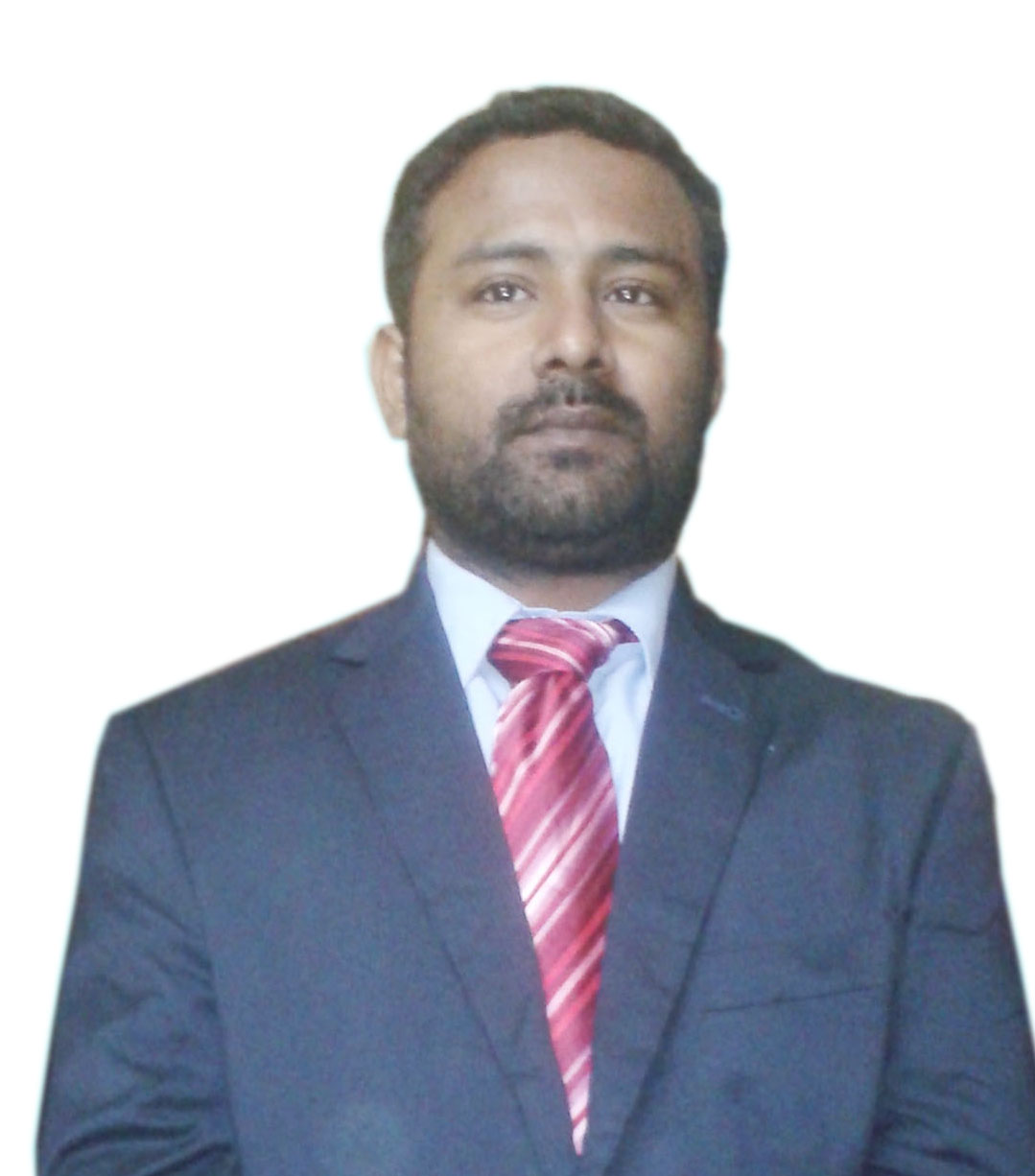 Raju Raju.347088@2freemail.com Objective:- I aspire to acquire a challenging carrier in a growing organization where I can utilize my experience & skills for the growth of the organization.Academic Status:-Technical Qualification:-Pursuing A-level from NIELIT (DOEACC).Computer skills:-MS - Office2007-10, C, MySQL, Core PHP, codeigniter, Wordpress, java script, Html, Css.Passed Experience:-I worked with MindPoint Soft solutions PVT LTD at salt lake sector-1 in Kolkata-700061,As a Jr. Web Developer from 1.09.2014 to February 2016.Current Status:-Now I am working with AmityInfinity Infotech PVT LTD as a Jr. Web developer in salt-lake sector-2 Kolkata-700091.Projects done:-http://www.bluenilelounge.com/  in php.http://amityiit.com/team/ in php.http://nandc.eduvive.com/admin/ in codeigniter.http://51pallysarbojanin1968.com/ static HTML.http://www.rsinfosystem.co.in/ in Wordpresshttp://www.amityiit.com/yatrapath17/ in wordpresshttp://ozone.amityiit.com/ in wordpress.http://www.amityiit.com/ in wordpress.http://saltlake.in/  in yii on going.Personal Profile:-D.O.B                      :- 10th APRIL, 1986Sex                          : - MaleMarital Status       : -   SingleNationality             : -   IndianPersonal skills:-Comprehensive problem solving abilities and willingness to learnGoal oriented, highly focused &self-motivatedHard working ability in any condition,Maintain punctuality Communication Skill:-BENGALI (READ, WRITE, SPEAK)ENGLISH (READ, WRITE, SPEAK)HINDI (SPEAK)Hobbies:-Playing cricket and listening songs.Declaration:-I, hereby declare that all the information made above are true and correct to the best of my knowledge and belief.Date:                                                                                                               Place:  Kolkata                                                                                                                                                      ……………..                                                                                                                                                                    SignatureName of the examName of the BoardName of the BoardYear of passedPercentagePercentageSecondaryW.B.C.R.O.SW.B.C.R.O.S200740.3740.37Higher SecondaryW.B.C.R.O.SW.B.C.R.O.S201045.645.6     B.A (In English Honors)     B.A (In English Honors)                 IGNOU                    2016                    2016                    53.81Name of the examName of the InstituteYear of passedPercentageO-LEVELNIELIT(DOEACC)201359%